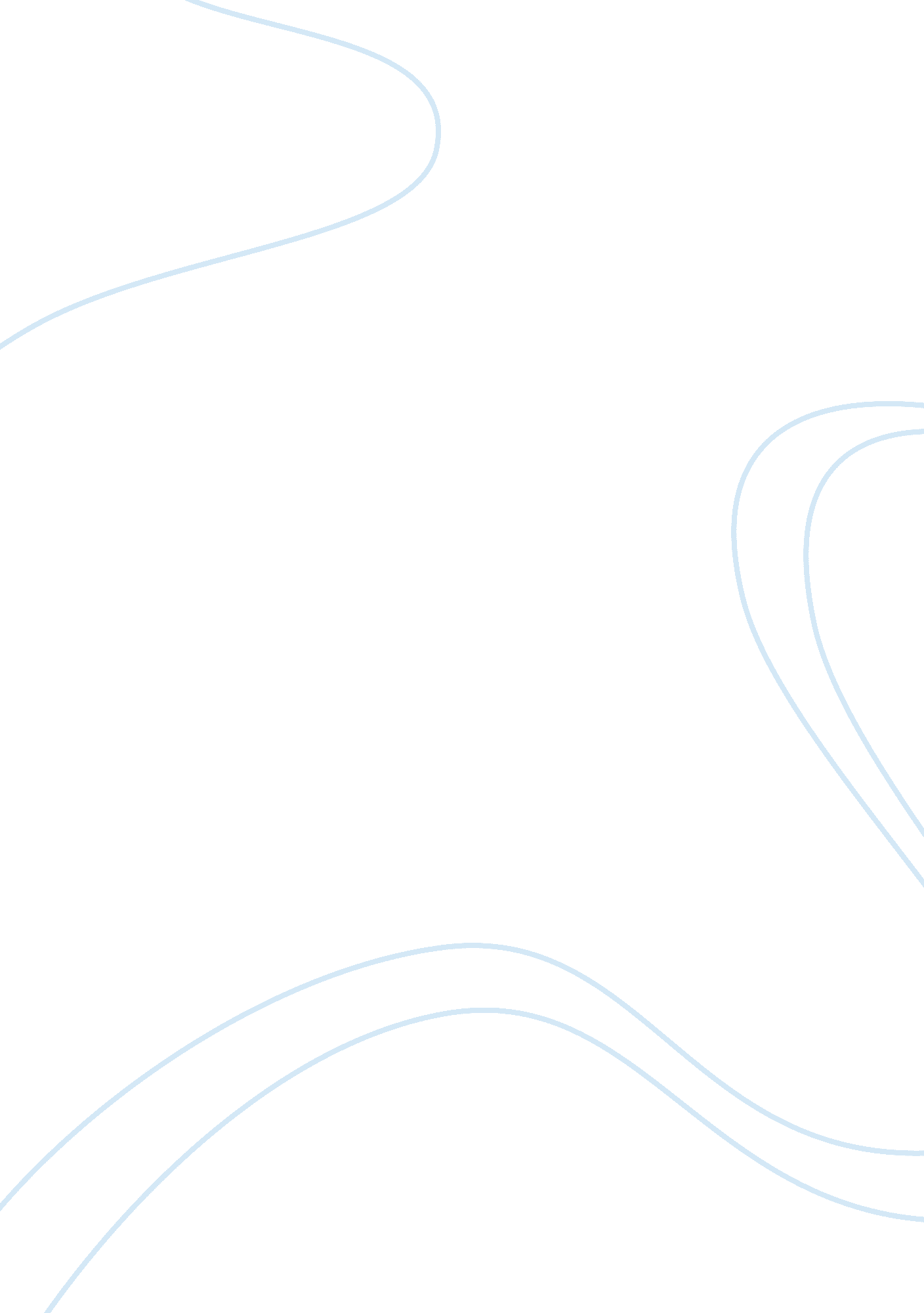 What is animal abuse?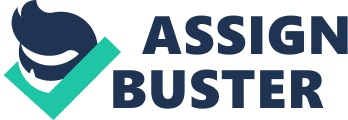 What is animal abuse. Animal abuse is a behavior that harming animals for other purposes and reasons other than self-protection and survival. This kind of cases is increasing year by year throughout the world every year. There are several factors that contribute to this cruel act. One of the factors that led to animal abuse is neglect. Nowadays, many people want to keep a pet just because the animals are cute. People see those cute animals such as puppy, kitten and rabbit through mass media. The mass media include advertisements and some TV shows. After they saw those cute and adorable animals they want to keep it as pet, so they go to the pet shop to buy. They never think twice before they bring those animals back to their home. They never think that they don’t have time to take care their pets. This will causes harms to their pets. In this 21st century most of the peoples and families are busy with their work, and they don’t have time feed and play with their pets. When their pet is sick, they don’t even notice and do not have time to bring their pet to the veterinarians. As a result, this will lead to animal cruelty. Besides that, some of the TV shows and game shows also will lead to animal abuses. Some of the game shows will use animal as their selling point to attract viewers in order to boost up their viewership rating for the particular shows. Some of game shows even torture and hurt the animals in order to get good ratings for the show. For example, an American game show known as Fear Factor often uses animal to in their shows as a challenge to their game show’s participants. In one of the episodes, the participants are required to use their mouth to move the snakes from one box to another box. This action will cause harm to the snakes and this is a very foolish and very unethical action done by human being. Another factor that will lead to animal abuse or animal cruelty is the science research. In this century, science is very important for human being. Science is important to human beings in term of medications, technologies and others. In order to make humans life easier a lots of researches and experiments need to be carry out. Some of these experiments will involve animals. For example, in order to produce or invent new medicines animal will be the first one who test the drugs for the side effects. Besides, for education purpose in school or university, students are required to dissect animals such as rats and frogs in biology class in order to understand more about the system and facts about those animals. Animal abuse happens in this case indirectly. In additions, stress and anger will is also one of the factors that will contribute to animal abuse. This phenomenon happens when someone got too stress from his work or studies and they have no way to release it, they will release it on their pets. Those people will torture their pets by not feeding their pet or even uses brutal strength such ass kick and hit their pets. Anger will also cause animal cruelty happens. When some weak people such as students got bullied and humiliate at school and they have no strength or power to protect and defend them self, they will get their revenge on animals by torturing them. They do this because they think those small animals like puppies and kittens are small and defenseless against them. Another factor that will lead to animal abuse is the psychological factor. Some people out there have psychology and mental problem. They want the power to control people and dominate people, but they are not capable enough. So, they try to dominate the animals and control the animals by giving order and punishment as they want. Another type of psychology problem some people like to see animal being torture or they personally like to torture animal themselves for personal satisfaction. This is a kind of disease or mental disorder. People with this kind of mental disorder are mostly having trauma during their childhood time. These people are most likely being abuse by their parents or being bullied in school time. These people need medication to control their condition or else they will get worse. Another psychology problem that led to animal cruelty is the people who bully the animal to seek for public attention. These people are those who are commonly neglect by the society. They feel that they do not existence in the society and they feel that they are ignored. So they want to do something to let the public know about their existence. Some of these people will abuse and torture the animals to prove their existence in the society. Some of the parents will buy pets to accompany their children. Parents nowadays are busy with their works and do not have time to play with their children. So they buy a pet for them to accompany them to play with them and make them happy. But they never thought that their children do not how to take care the animals. Sometimes is not they want to abuse the animals, but the will they treat the animals like feeding them too much will indirectly causes harm to the animals. Another factor that will contribute to animal abuse is culture. Some of the culture will contribute to animal abuse. Those cultures are like a traditional festival for them and they must carry it out. For example Spain’s bulls fight festival. This festival is a very cruel and unethical festival. This festival is actually a festival that kills a bull to entertain audiences. Besides that, some of the people will even kill those animals just for the skin of the animal. For example, human being kills those snakes, crocodiles and bulls just for their skin to make wallets and handbags. Besides that, some human will also kill the animal for gaining personal profit. Shark fin is a very good example of animal cruelty. In order to get the shark fin, they will just cut off the fin of the shark and throw them back into the sea. The shark without the fin will hardly swim and eventually the sharks will die in the sea. Another example of this point is eating puppy or dogs. In China, they will slaughter the dogs and puppy in their shop and cook it for the customers. Eating dog is an unethical behavior to do. In addition, animal training may also lead to animal abuse. To train an animal to obey to a command is not an easy task or more precise is a very hard task. All animals are different. Some of the people may eventually hurt the animal without noticing when they are training the animals. Some of the training needs punishment to let the animals know or remember the move the people teach them. For example, in a circus, animal such as tiger, lion, and elephant need training before they can perform in front of the audience, during the training the people may hurt them without noticing because animals cant express themselves well. http://www. pet-abuse. com/pages/animal_cruelty/why. php http://voices. yahoo. com/animal-abuse-leading-causes-stop-it-6289042. html? cat= 48 http://www. nhes. org/sections/view/330 http://tcr. sagepub. com/content/2/2/177. abstract http://www. sunbearsquad. org/risks. shtml 